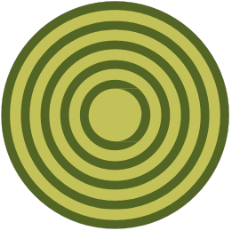 BUENAS PRÁCTICAS  EN EVALUACIÓN DE PROGRAMAS DE PREVENCIÓN DE ADICCIONESMadrid, 1 de abril de 2014Delegación del Gobierno para el Plan Nacional sobre DrogasPlaza de España, 17 - 28008 Madrid9:30 – 10:00 Recepción de participantes y entrega de documentación 10:00 – 10:30 Inauguración Sr. Francisco de Asís Babín (Delegado del Gobierno para el Plan Nacional sobre Drogas).Sr. Isidro Rodríguez (Director FSG)10:30 – 11:15  La evaluación de los programas de prevención de adicciones desde la perspectiva del Plan Nacional sobre Drogas. Sr. Francisco de Asís Babín (Delegado del Gobierno para el Plan Nacional sobre Drogas).11:15-11:45 Pausa – Café 11:45 -12:30 La evaluación como instrumento de mejora en los programas de prevención. Sr. Amador Calafat (Instituto Europeo de Estudios en Prevención IREFREA. Editor  de la revista Adicciones).12:30-13:45 Evaluación del Programa de la FSG Romano Sastipen.  Presentación de la evaluación. Juan Andrés Ligero (Evaluador del programa).Aplicación de recomendaciones. Grupo de gestión de conocimiento (Nuria Rodríguez – Área de Salud. Departamento de Inclusión Social FSG / Carmen Salvador – FSG Castellón / Fernando Morión – FSG Jerez de la Frontera).13:45-14:00 Relatoría y cierre Secretaría Técnica:Fundación Secretariado GitanoC/Ahijones s/n - 28018 Madridnuria.rodriguez@gitanos.org91 422 09 60Inscripción gratuita online: https://docs.google.com/forms/d/1OcahKLyh_5p7GaS47p7ldkK9JPp7QFUx4i413BEDsx8/viewformFinanciado por:								Organizado por:	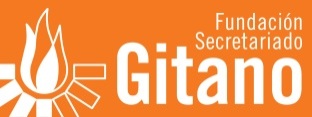 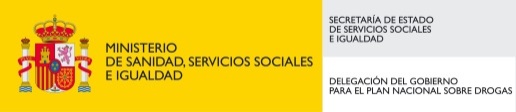 